№ 10/843 от 04.09.2023Емтихан алушыларды (бағалаушыларды) тағайындау және олардың өкілеттіктерін ұзарту рәсімін бекіту туралыҚазақстан Республикасы Индустрия және инфрақұрылымдық даму министрлігі Азаматтық авиация комитеті Төрағасының 2019 жылғы 18 қарашадағы № 442 бұйрығымен бекітілген «Қазақстанның авиациялық әкімшілігі» АҚ (бұдан әрі – «ҚАӘ» АҚ) Жарғысының 80-тармағының 9) тармақшасына және 81-тармағының 4) тармақшасына сәйкес БҰЙЫРАМЫН:1.	AAK-PEL-P.1030 Емтихан алушыларды (бағалаушыларды) тағайындау және олардың өкілеттіктерін ұзарту рәсімін (бұдан әрі - Рәсім) бекітілсін.  2.	«ҚАӘ» АҚ біліктілік комиссиясының хатшысы (АОО басқармасының Техникалық маманы) (бұдан әрі - комиссия) осы бұйрыққа қол қойылған күннен бастап 4 (төрт) жұмыс күнінен кешіктірілмейтін мерзімде комиссияның барлық мүшелеріне рәсімнің таратылуын, танысу және жұмыста қолдану үшін PEL Library Sharepoint-ке орналастыруды, сондай-ақ «ҚАӘ» АҚ интернет-ресурсында жариялау үшін баспасөз қызметіне жіберуді қамтамасыз етсін.3.	Баспасөз қызметі хабарламаны алған күннен бастап 2 (екі) жұмыс күнінен кешіктірмей «ҚАӘ» АҚ интернет-ресурсында жариялауды қамтамасыз етсін.4.	Осы бұйрықтың орындалуын бақылау ҚАӘ» АҚ бас емтихан алушысы-бас авиация инспекторы А.Б. Кесікбаевқа жүктелсін.5.	Осы бұйрық оған қол қойылған күнінен бастап күшіне енеді.Бас директор 							          	К. РадуОб утверждении Процедуры назначения и продления полномочий экзаменаторов (оценщиков)В соответствии с подпунктом 9) пункта 80 и подпунктом 4) пункта 81 Устава АО «Авиационная администрация Казахстана», утвержденного приказом Председателя Комитета гражданской авиации Министерства индустрии и инфраструктурного развития Республики Казахстан от 18 ноября 2019 года № 442 (далее – АО «ААК») ПРИКАЗЫВАЮ:Утвердить Процедуру назначения и продления полномочий экзаменаторов (оценщиков) AAK-PEL-P.1030 (далее - Процедура). Секретарю Квалификационной комиссии АО «ААК» (Технический специалист Управления АУЦ) (далее - комиссия) в срок не позднее 4 (четырех) рабочих дней со дня подписания настоящего приказа, обеспечить рассылку Процедуры всем членам комиссии, размещение в PEL Library Sharepoint для ознакомления и применения в работе, а также направление в Пресс-службу для опубликования на интернет-ресурсе АО «ААК».Пресс-службе в срок не позднее 2 (двух) рабочих дней со дня получения уведомления обеспечить публикацию на интернет-ресурсе АО «ААК».Контроль за исполнением настоящего приказа возложить на Главного экзаменатора АО «ААК» – главного авиационного инспектора Кесикбаева А.Б.Настоящий приказ вступает в силу со дня его подписания. Генеральный директор 					                 К. РадуOn approval of examiners (assessors) designation and extension of examiners (assessors) authorization procedureIn accordance with subparagraph 9) of paragraph 80 and subparagraph 4) of paragraph 81 of the Charter of «Aviation Administration of Kazakhstan» JSC, approved by order of the Chairman of the Civil Aviation Committee of the Ministry of Industry and Infrastructure Development of the Republic of Kazakhstan dated November 18, 2019 № 442 (hereinafter – «AAK» JSC) I ORDER TO: Approve examiners (assessors) designation and extension of examiners (assessors) authorization procedure AAK-PEL-P.1030 (hereinafter referred to as the Procedure).«AAK» JSC Qualification Commission clerk (Technical Specialist of the ATO Division) (hereinafter referred to as the Commission), no later than 4 (four) business days from the date of signing this order, distribute this Procedure to all members of the commission, publish in the PEL Library Sharepoint for familiarization and usage, as well as send to the Press service for publication on the Internet resource of «AAK» JSC.The Press service, no later than 2 (two) working days from the date of receipt of the notification, ensure the publication on the Internet resource of «AAK» JSC.Control over the execution of this order shall be entrusted to the Chief Examiner of «AAK» JSC - Chief Aviation Inspector Kessikbayev A.B.This order comes into force from the date of its signing.Director General 						                  C. RaduСогласовано31.08.2023 17:23 Каражанов Мадияр Нурланович31.08.2023 17:25 Новак Кристина31.08.2023 17:29 Бакиров Бауыржан Маратулы 01.09.2023 10:58 Абдугалимов Жанат Дулатович01.09.2023 11:42 Абдулкасимова Ширинай Муратовна04.09.2023 17:16 Кесикбаев Асхат Булатович04.09.2023 17:22 Сулейманов Олжас ТлепбергеновичПодписано04.09.2023 17:51 Еспотанов Д. ((и.о Раду К.))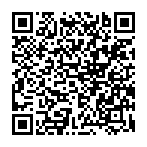 БҰЙРЫҚ№_________/(күні)___________Қазақстан РеспубликасыАстана қаласыПРИКАЗ№_________/(дата)___________город АстанаРеспублика КазахстанORDER№_________/(date)___________Astana cityRepublic of KazakhstanБҰЙРЫҚ№_________/(күні)___________Қазақстан РеспубликасыАстана қаласыПРИКАЗ№_________/(дата)___________город АстанаРеспублика КазахстанORDER№_________/(date)___________Astana cityRepublic of KazakhstanБҰЙРЫҚ№_________/(күні)___________Қазақстан РеспубликасыАстана қаласыПРИКАЗ№_________/(дата)___________город АстанаРеспублика КазахстанORDER№_________/(date)___________Astana cityRepublic of KazakhstanТип документаПриказ по ОДНомер и дата документа№ 10/843 от 04.09.2023 г.Организация/отправительДЖАЙМБАЕВ Д.Получатель (-и)КУМАРОВА М. (ДИРЕКТОР ПО КОММУНИКАЦИЯМ)АБДУЛКАСИМОВА Ш. (ТЕХНИЧЕСКИЙ СПЕЦИАЛИСТ)КЕСИКБАЕВ А. (ГЛАВНЫЙ ЭКЗАМЕНАТОР ААК-ГЛАВНЫЙ АВИАЦИОННЫЙ ИНСПЕКТОР)ДЖАЙМБАЕВ Д. (СПЕЦИАЛИСТ ПО АВИАЦИОННЫМ СТАНДАРТАМ)Электронные цифровые подписи документа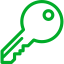 Согласовано:  Каражанов Мадияр Нурлановичбез ЭЦПВремя подписи: 31.08.2023 17:23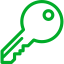 Согласовано:  Новак Кристинабез ЭЦПВремя подписи: 31.08.2023 17:25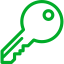 Согласовано:  Бакиров Бауыржан Маратулы без ЭЦПВремя подписи: 31.08.2023 17:29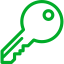 Согласовано:  Абдугалимов Жанат Дулатовичбез ЭЦПВремя подписи: 01.09.2023 10:58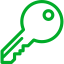 Согласовано:  Абдулкасимова Ширинай Муратовнабез ЭЦПВремя подписи: 01.09.2023 11:42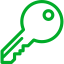 Согласовано:  Кесикбаев Асхат Булатовичбез ЭЦПВремя подписи: 04.09.2023 17:16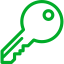 Согласовано:  Сулейманов Олжас Тлепбергеновичбез ЭЦПВремя подписи: 04.09.2023 17:22Акционерное общество "Авиационная администрация Казахстана"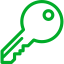 Подписано:  ЕСПОТАНОВ ДАРХАНMIIULwYJ...F/dwPbFU=Время подписи: 04.09.2023 17:51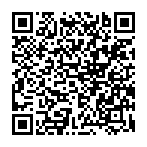 Данный документ согласно пункту 1 статьи 7 ЗРК от 7 января 2003 года N370-II «Об электронном документе и электронной цифровой подписи», удостоверенный посредством электронной цифровой подписи лица, имеющего полномочия на его подписание, равнозначен подписанному документу на бумажном носителе.